Учебный планначального общего образованияМуниципального бюджетного общеобразовательного учрежденияЯсиновской средней общеобразовательной школы имени 30-й гвардейской Иркутско-Пинской дивизиина 2023-2024 учебный годх. Новая НадеждаПояснительная записка к учебному плану Муниципального бюджетного общеобразовательного учреждения Ясиновской средней общеобразовательной школы имени 30-й гвардейской Иркутско-Пинской дивизии (недельный) на 2023-2024 учебный годУчебный план МБОУ Ясиновской СОШ им. 30-й гв. Иркутско–Пинской дивизии (далее-Школа) на 2023-2024 учебный год обеспечивает реализацию требований федеральных государственных образовательных стандартов общего образования (далее – ФГОС), федеральных основных общеобразовательных программ (далее – ФООП), фиксирует максимальный аудиторный объем нагрузок обучающихся в соответствии с требованиями к организации образовательной деятельности к учебной нагрузке при 5-дневной учебной неделе, предусмотренными Санитарными правилами и нормами СанПиН 1.2.3685-21 «Гигиенические нормативы и требования к обеспечению безопасности и (или) безвредности для человека факторов среды обитания», утвержденными постановлением Главного государственного санитарного врача Российской Федерации от 28.01.2021 № 2 (далее - Гигиенические нормативы), и Санитарными правилами СП 2.4.3648-20 «Санитарно-эпидемиологические требования к организациям воспитания и обучения, отдыха и оздоровления детей и молодежи», утвержденными постановлением Главного государственного санитарного врача Российской Федерации от 28.09.2020 № 28 (далее - Санитарно-эпидемиологические требования), состав и структуру предметных областей, распределяет учебное время, отводимое на их освоение по классам и учебным предметам.  В соответствии с ч. 6.1. ст. 12 Федерального закона от 29.12.2012 № 273-ФЗ «Об образовании в Российской Федерации» (далее – Федеральный закон) содержание и планируемые результаты разработанных школой основных общеобразовательных программ  не ниже соответствующих содержания и планируемых результатов федеральных основных общеобразовательных программ (часть 6.1 введена Федеральным законом от 24.09.2022 № 371-ФЗ).МБОУ Ясиновской СОШ им. 30-й гв. Иркутско-Пинской дивизии предусмотрено непосредственное применение при реализации обязательной части образовательной программы начального общего образования федеральных рабочих программ по учебным предметам «Русский язык», «Литературное чтение» и «Окружающий мир», а при реализации обязательной части образовательных программ основного общего и среднего общего образования федеральных рабочих программ по учебным предметам «Русский язык», «Литература», «История», «Обществознание», «География» и «Основы безопасности жизнедеятельности» (ч. 6.3. ст. 12 Федерального закона, введена Федеральным законом от 24.09.2022 № 371-ФЗ).В 2023-2024 учебном году реализуются обновленные федеральные государственные образовательные стандарты начального общего, основного общего  и среднего общего образования (ФГОС НОО, ФГОС ООО и ФГОС СОО) в 1-10 классах .Школа вправе до 01 сентября 2025 года реализовывать учебный план соответствующего профиля обучения для обучающихся, принятых на обучение на уровень среднего общего образования в соответствии с ФГОС СОО, утвержденного приказом Минпросвещения России от 17.05.2012 № 413 (в редакции приказа Минпросвещения России от 11.12.2020 № 712) (далее – ФГОС СОО - 2012). Таким образом, обучающиеся 11 классов в 2023-2024 учебном году завершают обучение на уровне среднего общего образования по учебным планам, соответствующим ФГОС СОО - 2012.Учебный план МБОУ Ясиновской СОШ им. 30-й гв. Иркутско-Пинской дивизии предусматривает возможность введения учебных курсов, в том числе этнокультурных, обеспечивающих образовательные потребности и интересы обучающихся. При составлении учебного плана были учтены анализ социального окружения школы, образовательных и культурных потребностей учащихся и их родителей, возможностей в их удовлетворении, уровень обученности и обучаемости, профессиональный и творческий потенциал педагогического коллектива.           При разработке учебного плана школа стремилась создать условия для сохранения здоровья детей.Учебный план МБОУ Ясиновской СОШ им. 30-й гв. Иркутско-Пинской дивизии определяет формы проведения промежуточной аттестации отдельной части или всего объема учебного предмета, курса, дисциплины (модуля) образовательной программы в соответствии с порядком, установленным образовательной организацией с учетом рекомендаций Минпросвещения России и Рособрнадзора по основным подходам к формированию графика оценочных процедур (от 06.08.2021 № СК-228/03, № 01.169/08-01).           Учебный план МБОУ Ясиновской СОШ им. 30-й гв. Иркутско-Пинской дивизии представляет недельный вариант распределения учебных часов начального общего, основного общего и среднего общего образования.Учебный план для 1-4 классов ориентирован на 4-летний нормативный срок освоения образовательных программ начального общего образования, 5-9 классов - на 5-летний нормативный срок освоения образовательных программ основного общего образования, 10-11 классов - на 2-летний нормативный срок освоения образовательных программ среднего общего образования. Учебные занятия в 1-11 классах проводятся по 5-дневной учебной неделе, в первую смену. Продолжительность учебного года для обучающихся 1 класса составляет 33 учебные недели; для обучающихся 2-11 классов – 34 учебные недели. Продолжительность учебного года для обучающихся 9-х классов и 11 классов (без учета государственной (итоговой) аттестации) –34 учебных недели. Для обучающихся 9-х и 11-х классов сроки завершения 2023-2024 учебного года могут быть изменены в соответствии с утвержденным расписанием ГИА. Продолжительность урока во 2-11 классах-40 минут. Продолжительность урока в 1 классе составляет 35-40 минут. В 1 классе используется «ступенчатый» режим обучения, а именно: в сентябре, октябре - по 3 урока в день, с ноября - по 4 урока в день.Уровень начального общего образованияВ соответствии с ФГОС НОО количество учебных занятий за 4 учебных года не может составлять менее 2954 часов и более 3345 часов. В 2023-2024 учебном году образовательный процесс по обновленным ФГОС НОО организован для обучающихся 1-4 классов.Обязательная предметная область «Русский язык и литературное чтение» включает обязательные учебные предметы «Русский язык» и «Литературное чтение». Федеральные рабочие программы по учебным предметам «Русский язык», «Литературное чтение» применяются непосредственно при реализации обязательной части образовательной программы начального общего образования.  При 5-дневной учебной неделе обязательная часть учебного предмета «Русский язык» в 1-4 классах составляет 5 часов в неделю «Литературное чтение» в 1-4 классах — 4 часа в неделю.Обязательная предметная область «Родной язык и литературное чтение на родном языке» в учебном плане школы  отсутствует, т.к. изучение родного языка и родной литературы из числа языков народов Российской Федерации осуществляется при наличии возможностей общеобразовательной организации и по заявлению родителей (законных представителей) несовершеннолетних обучающихся.Обязательная предметная область «Иностранный язык» включает обязательный учебный предмет «Иностранный язык (англ.)» во 2-4 классах в объеме 2 часов в неделю.Обязательная предметная область «Математика и информатика» представлена обязательным учебным предметом «Математика» во 1-4 классах (4 часа в неделю).Обязательная предметная область «Технология» представлена обязательным учебным предметом «Технология» (1 час в неделю).Интегрированный учебный предмет «Окружающий мир» в 1-4 классах изучается как обязательный по 2 часа в неделю. В его содержание дополнительно введены развивающие модули и разделы социально-гуманитарной направленности, а также элементы основ безопасности жизнедеятельности.Федеральная рабочая программа по учебному предмету «Окружающий мир» применяется непосредственно при реализации обязательной части образовательной программы начального общего образования.  Комплексный учебный курс «Основы религиозных культур и светской этики» (далее – ОРКСЭ) реализуется как обязательный в объеме 1 часа в неделю в 4 классе. Выбор одного из учебных модулей ОРКСЭ («Основы православной культуры», «Основы исламской культуры», «Основы буддийской культуры», «Основы иудейской культуры», «Основы религиозных культур народов России», «Основы светской этики») осуществляется по заявлению родителей (законных представителей) несовершеннолетних обучающихся.По заявлению родителей (законных представителей) несовершеннолетних обучающихся 4 класса в Школе изучается учебный модуль ОРКСЭ («Основы православной культуры»).В обязательную предметную область «Искусство» включены обязательные учебные предметы «Музыка» и «Изобразительное искусство» (по 1 часу в неделю).Обязательный учебный предмет «Физическая культура» изучается в1-3 классах в объеме 3 часов в неделю, в 4 классе - в объеме 2 часов в неделю. Третий час физической культуры в 4 классе реализовывается за счет часов внеурочной деятельности и (или) за счет посещения обучающимися спортивных секций, школьных спортивных клубов, включая использование учебных модулей по видам спорта. Заменять учебные занятия физической культурой другими предметами не допускается.  Максимально допустимая недельная нагрузка при 5-дневной учебной неделе в 1 классе составляет 21 час в неделю, во 2-4 классах – 23 часа в неделю; при 6-дневной учебной неделе во 2-4 классах максимально допустимая нагрузка - 26 часов в неделю. Сдвоенные уроки в 1-4 классах не проводятся.Часть учебного плана МБОУ Ясиновской СОШ им. 30-й гв. Иркутско–Пинской дивизии, формируемая участниками образовательных отношений, обеспечивает реализацию индивидуальных потребностей обучающихся. Время, отводимое на данную часть внутри максимально допустимой недельной нагрузки обучающихся, используется школой  на увеличение учебных часов, отводимых на изучение отдельных учебных предметов, учебных курсов, учебных модулей по выбору родителей (законных представителей) несовершеннолетних обучающихся, в том числе предусматривающих углубленное изучение учебных предметов, с целью удовлетворения различных интересов обучающихся, потребностей в физическом развитии и совершенствовании, а также учитывающих этнокультурные интересы.Часть, формируемая участниками образовательных отношений, при 5-дневной учебной неделе в 1-3 классах составляет 1 час в неделюС целью удовлетворения потребностей в физическом развитии и совершенствовании обучающихся 1-3 классов 1 час из части, формируемой участниками образовательных отношений, используется для увеличения учебных часов по предмету физическая культура.Рекомендуемая и максимально допустимая недельная нагрузка при 5-дневной учебной неделе в 1классе составляет 21 час в неделю, 2-4 классах - 23 часа в неделю.Недельный учебный планМБОУ Ясиновской СОШ им. 30-й гв. Иркутско-Пинской дивизииначального общего образования (1-4 классы) на 2023-2024 учебный год1 вариант (5-дневная учебная неделя)Формы  промежуточной аттестации обучающихся 1-4 классовМуниципальное бюджетное общеобразовательное учреждениеЯсиновская средняя общеобразовательная школаимени 30-й гвардейской Иркутско-Пинской дивизииОбсужден и рекомендован к  утверждению педагогическим         советом МБОУ Ясиновской СОШим. 30-й гв. Иркутско-Пинской дивизииот 24 августа 2023 (протокол № 1)	«Утверждаю» Директор 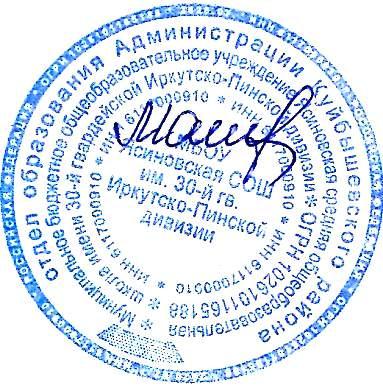 МБОУ Ясиновской СОШ им. 30-й гв. Иркутско-Пинской дивизии________________Максимова О.Н.  приказ № 141-ОД от 24 августа 2023Рассмотрен Советом МБОУ Ясиновской СОШим. 30-й гв. Иркутско-Пинской дивизииот 24 августа 2023 (протокол № 1)Предметные областиУчебные предметы                                   КлассыКоличество часов в неделюКоличество часов в неделюКоличество часов в неделюКоличество часов в неделюВсегоПредметные областиУчебные предметы                                   КлассыIIIIIIIVВсегоОбязательная частьОбязательная частьРусский язык и литературное чтениеРусский язык555520Русский язык и литературное чтениеЛитературное чтение444416Иностранный языкИностранный язык–2226Математика и информатикаМатематика 444416Обществознание и естествознание (Окружающий мир)Окружающий мир22228Основы религиозных культур и светской этикиОсновы религиозных культур и светской этики–––11ИскусствоИзобразительное искусство11114ИскусствоМузыка11114Технология Технология 11114Физическая культураФизическая культура22228ИтогоИтого2022222387Часть, формируемая участниками образовательных отношений:Часть, формируемая участниками образовательных отношений:11103Физическая культураФизическая культура11103Учебные неделиУчебные недели33343434135Всего часов Всего часов 6937827827823039Максимально допустимая недельная нагрузка, предусмотренная действующими правилами и гигиеническими нормативамиМаксимально допустимая недельная нагрузка, предусмотренная действующими правилами и гигиеническими нормативами2123232390Учебные предметы1 класс2 класс3 класс4 классРусский языкКонтрольная работа (диктант, тест)Контрольная работа (диктант, тест)Контрольная работа (диктант, тест)Контрольная работа (диктант, тест)Контрольная работа (диктант, тест)Контрольная работа (диктант, тест)Литературное чтениеКонтрольная работа (работа с текстом)Контрольная работа (работа с текстом)Контрольная работа (работа с текстом)Контрольная работа (работа с текстом)Контрольная работа (работа с текстом)Контрольная работа (работа с текстом)Иностранный язык (английский)--Контрольная работа (тест)Контрольная работа (тест)Контрольная работа (тест)Контрольная работа (тест)МатематикаКонтрольная работа (тест)Контрольная работа (тест)Контрольная работа (тест)Окружающий мирКонтрольная работа (тест)Контрольная работа (тест)Контрольная работа (тест)ТехнологияКонтрольная работа (творческая работа)Контрольная работа (творческая работа)Контрольная работа (творческая работа)Контрольная работа (творческая работа)Контрольная работа (творческая работа)Контрольная работа (творческая работа)Контрольная работа (творческая работа)МузыкаКонтрольная работа (тест)Контрольная работа (тест)Контрольная работа (тест)Контрольная работа (тест)Контрольная работа (тест)ИЗОКонтрольная работа (творческая работа)Контрольная работа (творческая работа)Контрольная работа (творческая работа)Контрольная работа (творческая работа)Контрольная работа (творческая работа)Контрольная работа (творческая работа)Контрольная работа (творческая работа)Физическая культураКонтрольная работа (практическая работа, тест)Контрольная работа (практическая работа, тест)Контрольная работа (практическая работа, тест)Контрольная работа (практическая работа, тест)Контрольная работа (практическая работа, тест)Контрольная работа (практическая работа, тест)ОРКСЭ (Основы православной культуры)---Контрольнаяработа(творческаяработа)ОРКСЭ (Основы православной культуры)---Контрольнаяработа(творческаяработа)ОРКСЭ (Основы православной культуры)---Контрольнаяработа(творческаяработа)ОРКСЭ (Основы православной культуры)---Контрольнаяработа(творческаяработа)